                    T.C. AYANCIK BELEDİYESİ MECLİS KARARI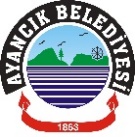 KARAR - 51 -  Sinop Sahil Belediyeler Birliği Katı Atık Ön Ayrıştırma ve Kompost Tesisi Yapım işinde kullanılmak üzere maliyetinin 3.448.600.-(üçmilyondörtyüzkırksekizbinaltıyüz) TL’sinin Merkezi Yönetim Bütçesine konulan Katı Atık Programı (KAP) ödeneğinden, kalan 5.408.887.-(Beşmilyondörtyüzsekizbinsekizyüzseksenyedi) TL’sinin ise İller Bankası A.Ş.’ den 24.12.2020 tarih ve 59/2802 sayılı ve 12/05/2022 tarih ve 19/615 sayılı Yönetim Kurulu Kararları ile tahsis edilen krediden karşılanmasına karar verilmiştir. Söz konusu işin ek maliyetinin tamamı için İller Bankası A.Ş.’ den 14.924.550.-  (ondörtmilyondokuzyüzyirmidörtbinbeşyüzelli) TL ek kredi kullanılmasına, krediden kaynaklanacak anapara, faiz, denetim giderleri, komisyon, vergi, resim, harç, ücret vs. ödemelerin, İller Bankası A.Ş. ce teminat olarak alınacak Belediyemiz gelirlerinden ve  İller Bankası A.Ş. ve Hazine ve Maliye Bakanlığınca her türlü gelir, hak ve alacaklarını İller Bankası A.Ş.’ ye terhin ve temlik etmeye, Belediyemize dağıtılan yasal paylarımızın mevzuattan kaynaklanan herhangi bir kesinti oranına bağlı kalmaksızın tamamından (%40’ın dışında ve %100’üne kadar) karşılanmasına, kredi teminatına konu gelirlerden krediye ilişkin ödemelerin karşılanamaması halinde, bu krediyle elde edilen tesis, inşaat ve her nevi gayrimenkul ile araç, gereç ve malzemenin, İller Bankası A.Ş.’ ce talep edildiği takdirde aynı şartlarla ve talep tarihinde İller Bankası A.Ş. adına ipotek veya rehin edilmesine, İller Bankası A.Ş.’ ce Belediyemize kullandırılacak krediye ilişkin olarak her türlü sözleşmeyi ve evrakı imzalamaya ve kredi ile ilgili devam eden işlemleri yürütmeye Belediyemiz mülkiyetindeki her türlü gayri menkulü İller Bankası A.Ş.’ ye ipotek vermeye, Belediyemizin ait her türlü ticari işletmeyi İller Bankası A.Ş.’ ye rehin vermeye, İller Bankası A.Ş.’nin mevcut mevzuatı ve bunda meydana gelebilecek her türlü değişiklik çerçevesinde, 5393 sayılı Belediye Kanunu’nun 68. Maddesinde yer alan koşulların yerine getirilmesi kaydıyla krediye konu işle ilgili her türlü işlemi yapmaya. Belediye Başkanı Hayrettin KAYA ‘nın  yetkilendirilmesi konulu teklif gündemin 6.maddesinden sonra görüşülmek üzere gündeme alınması oybirliği ile kabul edildi. Hayrettin KAYA 		Fatma ÜSTÜN  	Hakan Aycan ALTINTAŞ  Belediye Başkanı 		Katip Üye		Katip ÜyeKARAR - 52 -   Ayancık Belediye Başkanlığı 2023 yılında yürürlüğe girmesi gereken;  Ücretler Tarifesi, Vergi ve Harçlar tarifesi ile Liman ve İskele Geçiş Tarifelerinin incelenmek üzere Plan ve Bütçe Komisyonuna havale edilmesi oybirliği ile kabul edildi. KARAR- 53-    7414 Sayılı 2022 Yılı Merkezi Yönetim Bütçe Kanunu ile Bağlı Cetvellerinde Değişiklik Yapılmasına Dair Kanun 07.07.2022 tarih ve ve 31889 sayılı Resmi Gazete’de yayınlanarak yürürlüğe girmiş bulunmaktadır. Buna göre 2022 Yılı Merkezi Yönetim Bütçe Kanunu K cetvelinin “Aylık Maktu Fazla Çalışma Ücreti” başlıklı kısmında; nüfusu 10.001’den 50.000’e kadar olanlar için maktuen aylık fazla çalışma ücreti 625,00.TL ‘ye yükseltilmiştir. Yeni duruma göre; Belediyemiz Zabıta ve İtfaiye Amirine, İtfaiye Eri ve Zabıta Memuruna (şayet; amirliğe vekâlet edilmesi halinde öncelikle bu ücret ödenir ) 07.07.2022 tarihinden geçerli olmak üzere maktuen aylık bürüt  625,00.-TL,  ücreti ödenmesi oybirliği ile kabul edildi.KARAR-54-  5393 sayılı Belediye Kan. 24.maddesi gereği görev süresi 1 yıl olmak üzere Ayancık Belediye Meclisi 3 kişilik Hukuk Komisyonu üyeliğine Seyfi ÖZER  ve Mustafa Aybars YAVUZ  ve Ferhat ÜNAL oybirliği ile seçildiler.KARAR  - 55 -  İlçemiz iki yakasını birbirine bağlayan köprülerden olan “ Terminal Köprüsü “ isminin Adil KARAİSMAİLOĞLU olarak isim değişiklik teklifi komisyonumuzca incelenmiş olup, komisyon raporu da dikkate alındığında; bahse konu köprü 11.08.2021 tarihinde ilçemizde yaşanan sel afetinde yıkılmıştır. İş bu  köprü Devletimiz tarafından yeniden yapılmıştır.  Ancak; söz konusu  köprünün Belediyemize devrinin yapılmamış olması nedeniyle dayanak oluşmadığından;  bir işlem yapılmasına gerek kalmadığına  oybirliği ile karar verilmiştir.KARAR  - 56 -   İlçemiz Cevizli Mahallesi 114 Ada 4 nolu parsel imar planında “ Konut Alanı “ içinde yer almakta, toplam yüzölçümü 330.87 m2’dir. Söz konusu parselin 170.95 m2 ‘i Belediyemize  olup, 5393 sayılı Belediye Kanununun 15 ve 18. Maddeleri kapsamında söz konusu hissemizi diğer hissedarlara satışının yapılmasına,  Kıymet Taktirinin 2942 sayılı Kamulaştırma Kanunu hükümleri doğrultusunda değer tespitinin yapılmasına,  belirlenecek bedel üzerinden doğrudan satışının diğer hissedarlara yapılmasına, bu hususta gerekli işlemlerin yapılması ve sonuçlandırılması için Belediye Başkanı Hayrettin KAYA ‘ya ve  Belediye Encümenine yetki verilmesine  oybirliği ile karar verildi. Hayrettin KAYA 		Fatma ÜSTÜN  	Hakan Aycan ALTINTAŞ  Belediye Başkanı 		Katip Üye		Katip Üye                    T.C. AYANCIK BELEDİYESİ MECLİS KARARIKARAR - 57 -  Sinop Sahil Belediyeler Birliği Katı Atık Ön Ayrıştırma ve Kompost Tesisi Yapım işinde kullanılmak üzere maliyetinin 3.448.600.-(üçmilyondörtyüzkırksekizbinaltıyüz) TL’sinin Merkezi Yönetim Bütçesine konulan Katı Atık Programı (KAP) ödeneğinden, kalan 5.408.887.- (Beşmilyondörtyüzsekizbinsekizyüzseksenyedi) TL’sinin ise İller Bankası A.Ş.’ den 24.12.2020 tarih ve 59/2802 sayılı ve 12/05/2022 tarih ve 19/615 sayılı Yönetim Kurulu Kararları ile tahsis edilen krediden karşılanmasına karar verilmiştir. Söz konusu işin ek maliyetinin tamamı için İller Bankası A.Ş.’ den 14.924.550.- TL  (ondörtmilyondokuzyüzyirmidörtbinbeşyüzelli) TL ek kredi kullanılmasına, krediden kaynaklanacak anapara, faiz, denetim giderleri, komisyon, vergi, resim, harç, ücret vs. ödemelerin, İller Bankası A.Ş. ce teminat olarak alınacak Belediyemiz gelirlerinden ve  İller Bankası A.Ş. ve Hazine ve Maliye Bakanlığınca her türlü gelir, hak ve alacaklarını İller Bankası A.Ş.’ ye terhin ve temlik etmeye, Belediyemize dağıtılan yasal paylarımızın mevzuattan kaynaklanan herhangi bir kesinti oranına bağlı kalmaksızın tamamından (%40’ın dışında ve %100’üne kadar) karşılanmasına, kredi teminatına konu gelirlerden krediye ilişkin ödemelerin karşılanamaması halinde, bu krediyle elde edilen tesis, inşaat ve her nevi gayrimenkul ile araç, gereç ve malzemenin, İller Bankası A.Ş.’ ce talep edildiği takdirde aynı şartlarla ve talep tarihinde İller Bankası A.Ş. adına ipotek veya rehin edilmesine, İller Bankası A.Ş.’ ce Belediyemize kullandırılacak krediye ilişkin olarak her türlü sözleşmeyi ve evrakı  imzalamaya ve kredi ile ilgili devam eden işlemleri yürütmeye Belediyemiz mülkiyetindeki her türlü gayri menkulü İller Bankası A.Ş.’ ye ipotek vermeye, Belediyemizin ait her türlü ticari işletmeyi İller Bankası A.Ş.’ ye rehin vermeye, İller Bankası A.Ş.’nin mevcut mevzuatı ve bunda meydana gelebilecek her türlü değişiklik çerçevesinde, 5393 sayılı Belediye Kanunu’nun 68. Maddesinde yer alan koşulların yerine getirilmesi kaydıyla krediye konu işle ilgili her türlü işlemi yapmaya. Belediye Başkanı Hayrettin KAYA ‘nın  yetkili kılınmasına oybirliği ile karar verildi. Hayrettin KAYA 		Fatma ÜSTÜN  	Hakan Aycan ALTINTAŞ  Belediye Başkanı 		Katip Üye		Katip ÜyeKarar Tarihi05.09.2022	05.09.2022	Karar No   51Belediye Meclisini Teşkil Edenlerin Adı ve Soyadı BİRLEŞİM: 1OTURUM:1DÖNEM: Eylül 2022 Belediye Meclisini Teşkil Edenlerin Adı ve Soyadı BİRLEŞİM: 1OTURUM:1DÖNEM: Eylül 2022  Meclis ve Belediye Başkanı: Hayrettin KAYA        Katip Üyeler :  Fatma ÜSTÜN   -  Hakan Aycan ALTINTAŞ Meclis ve Belediye Başkanı: Hayrettin KAYA        Katip Üyeler :  Fatma ÜSTÜN   -  Hakan Aycan ALTINTAŞ Meclis ve Belediye Başkanı: Hayrettin KAYA        Katip Üyeler :  Fatma ÜSTÜN   -  Hakan Aycan ALTINTAŞBelediye Meclisini Teşkil Edenlerin Adı ve Soyadı BİRLEŞİM: 1OTURUM:1DÖNEM: Eylül 2022 Belediye Meclisini Teşkil Edenlerin Adı ve Soyadı BİRLEŞİM: 1OTURUM:1DÖNEM: Eylül 2022 OTURUMA KATILANLAR:  Seyfi ÖZER- Ramazan YILDIZ -   Mustafa Aybars YAVUZ -   Cihan ÖZKAYA -  Muhammet AĞAN-  Özer YILDIRIM  -   OTURUMA KATILAMAYANLAR: Ferhat ÜNAL( izinli) – Necati SÖNMEZ (izinli) -  İhsan EKMEKÇİ (izinli).   OTURUMA KATILANLAR:  Seyfi ÖZER- Ramazan YILDIZ -   Mustafa Aybars YAVUZ -   Cihan ÖZKAYA -  Muhammet AĞAN-  Özer YILDIRIM  -   OTURUMA KATILAMAYANLAR: Ferhat ÜNAL( izinli) – Necati SÖNMEZ (izinli) -  İhsan EKMEKÇİ (izinli).   OTURUMA KATILANLAR:  Seyfi ÖZER- Ramazan YILDIZ -   Mustafa Aybars YAVUZ -   Cihan ÖZKAYA -  Muhammet AĞAN-  Özer YILDIRIM  -   OTURUMA KATILAMAYANLAR: Ferhat ÜNAL( izinli) – Necati SÖNMEZ (izinli) -  İhsan EKMEKÇİ (izinli).   Karar Tarihi06.09.2022	06.09.2022	Karar No   57Belediye Meclisini Teşkil Edenlerin Adı ve Soyadı BİRLEŞİM: 2OTURUM:1DÖNEM: Eylül 2022 Belediye Meclisini Teşkil Edenlerin Adı ve Soyadı BİRLEŞİM: 2OTURUM:1DÖNEM: Eylül 2022  Meclis ve Belediye Başkanı: Hayrettin KAYA        Katip Üyeler :  Fatma ÜSTÜN   -  Hakan Aycan ALTINTAŞ Meclis ve Belediye Başkanı: Hayrettin KAYA        Katip Üyeler :  Fatma ÜSTÜN   -  Hakan Aycan ALTINTAŞ Meclis ve Belediye Başkanı: Hayrettin KAYA        Katip Üyeler :  Fatma ÜSTÜN   -  Hakan Aycan ALTINTAŞBelediye Meclisini Teşkil Edenlerin Adı ve Soyadı BİRLEŞİM: 2OTURUM:1DÖNEM: Eylül 2022 Belediye Meclisini Teşkil Edenlerin Adı ve Soyadı BİRLEŞİM: 2OTURUM:1DÖNEM: Eylül 2022 OTURUMA KATILANLAR:  Seyfi ÖZER- Ramazan YILDIZ -   Mustafa Aybars YAVUZ -   Cihan ÖZKAYA -  Muhammet AĞAN-  Özer YILDIRIM  -   OTURUMA KATILAMAYANLAR: Ferhat ÜNAL( izinli) – Necati SÖNMEZ (izinli) -  İhsan EKMEKÇİ (izinli).   OTURUMA KATILANLAR:  Seyfi ÖZER- Ramazan YILDIZ -   Mustafa Aybars YAVUZ -   Cihan ÖZKAYA -  Muhammet AĞAN-  Özer YILDIRIM  -   OTURUMA KATILAMAYANLAR: Ferhat ÜNAL( izinli) – Necati SÖNMEZ (izinli) -  İhsan EKMEKÇİ (izinli).   OTURUMA KATILANLAR:  Seyfi ÖZER- Ramazan YILDIZ -   Mustafa Aybars YAVUZ -   Cihan ÖZKAYA -  Muhammet AĞAN-  Özer YILDIRIM  -   OTURUMA KATILAMAYANLAR: Ferhat ÜNAL( izinli) – Necati SÖNMEZ (izinli) -  İhsan EKMEKÇİ (izinli).   